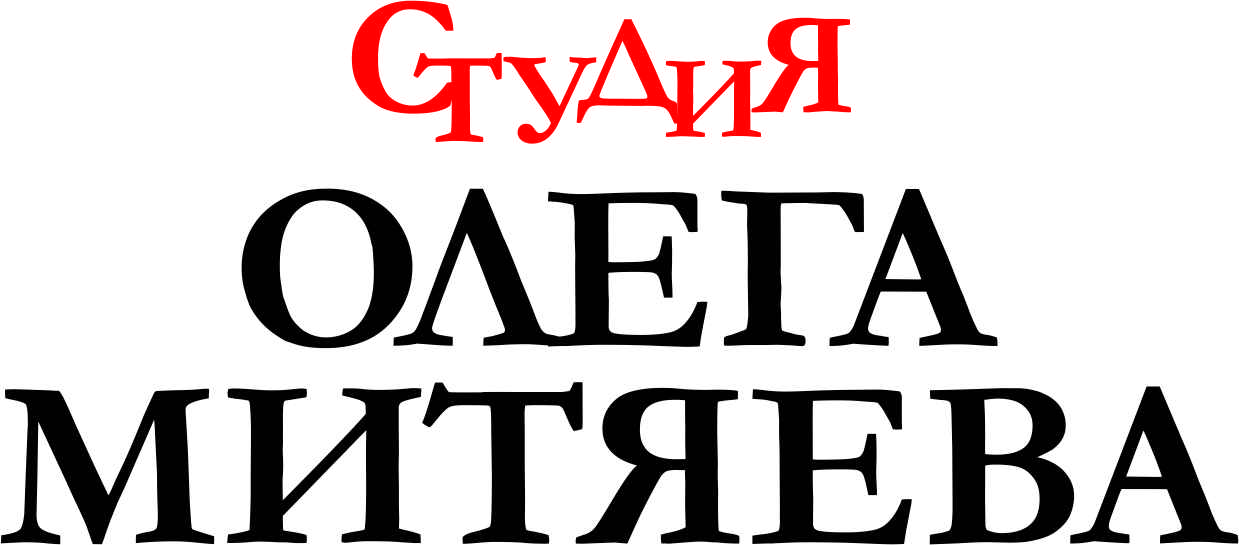 Заявка на получение финансовой поддержки 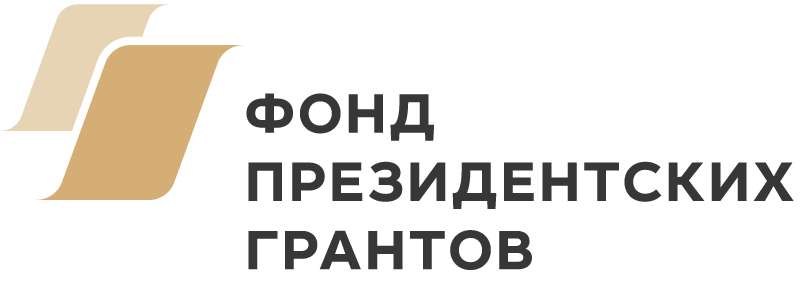 благотворительного проекта «Школа благоТВОРИТЕЛЕЙ «Мировые дети» - 2018 г.ФИО руководителяПечать учреждения Приложение 1Смета благотворительного проекта «Школа благоТВОРИТЕЛЕЙ «Мировые дети» - 2018 г.Итого: ФИО руководителяПечать учреждения 1.Название проекта 2.Получатели 3.Творители 4.Сроки выполнения5.Место выполнения 6.Описание проекта 7.Ожидаемый результат 8.Координатор (контактный телефон, адрес электронной почты) 9.Куратор (контактный телефон, адрес электронной почты)10.Смета (Приложение 1) №НаименованиеСтоимостьКоличествоСуммаНеобходимо или имеется1.2.3.4.